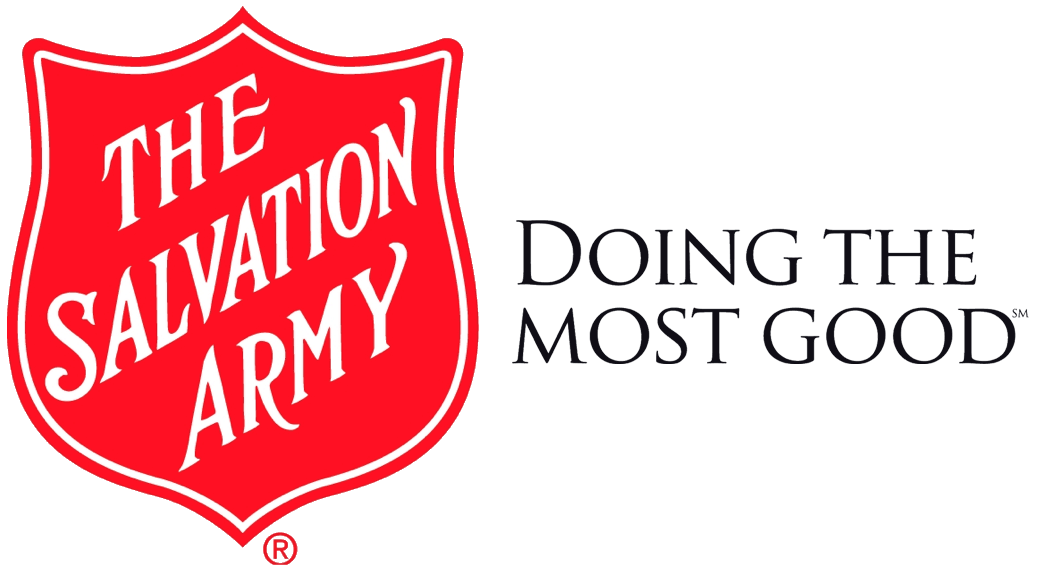 DONATION RECEIPTReceipt No. __________Tax ID Number (EIN): ____-____________________Donated By: ____________________Street Address: ____________________ City: ____________________ State: ____________________ Zip: __________Donation Date: ____________________Donation Value: $____________________Donation Description: ________________________________________________________________________________________________________________________________________________________________________________________________Representative Signature: ______________________________Print Name: ____________________Thank you for your generosity. We appreciate your support!